Уважаемые жители и выходцы деревни Саитбаево Бураевского района 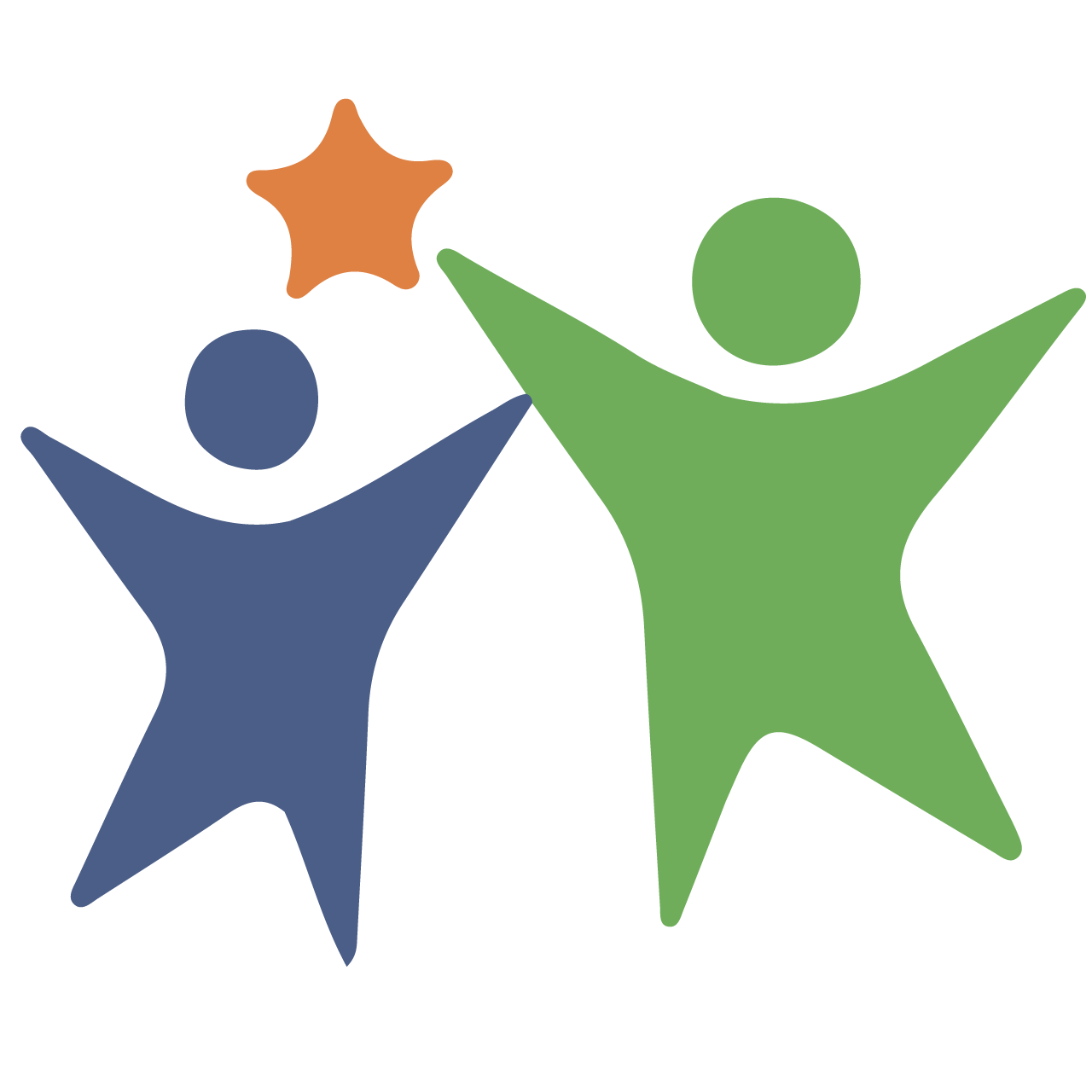 Республики Башкортостан!  13 декабря 2022 года в 14.20 часов возле школы состоится предварительное собрание граждан по определению решения участия населения в реализации Программы поддержки местных инициатив.На повестке дня следующие вопросы: Информация о конкурсе проектов развития общественной инфраструктуры, основанных на местных инициативах в Республике Башкортостан Принятие решения об участии в конкурсе Условия участия в конкурсном отборе проектов развития общественной        инфраструктуры, основанных на местных инициативах; Выбор первоочередной проблемы деревни для участия в конкурсном отборе на получение средств для ее решения из бюджета Республики Башкортостан. Предварительный выбор инициативной группы из числа жителей деревни для подготовки проекта и контроля за его реализациейПросим принять активное  участие.С уважением  АСП   Каинлыковский  сельсовет.